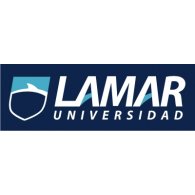 Ana Sofía Núñez Flores2°A BEOTecnologías de la Información10 herramientas de base de datosIng. Omar Ruano13/Mayo/162016-AAdminer:Es una herramienta de gestión de base de datos que le permite administrar las bases de datos, tablas, columnas, relaciones, índices, usuarios, permisos, y más de una interfaz basado en la web del usuario. Está empaquetado como un solo archivo PHP (similar a phpMyAdmin) y tiene soporte para los sistemas de gestión de bases de datos populares, tales como MySQL, PostgreSQL, SQLite, MS SQL, Oracle y MongoDB. Diferentes modelos de interfaz de usuario están disponibles para que puedas descargar archivos CSS.DBComparer: Es una herramienta de comparación de base de datos para analizar las diferencias en las estructuras de base de datos Microsoft SQL Server desde un fácil de usar interfaz de usuario. Entre otros, se puede comparar objetos como tablas, columnas, índices, claves foráneas, usuarios, roles, esquemas y procedimientos de base de datos almacenada.EMS SQL Manager Lite: Para SQL Server le permite crear servidor y base de datos de objetos de SQL editar y crear, editar, ejecutar y guardar las consultas SQL. Cuenta con una interfaz amigable y una gran cantidad de la funcionalidad es asistente conducido. Se hace una buena alternativa al Server Management Studio de Microsoft SQL.Cliente SQuirreL: SQL es una herramienta de administración de base de datos basado en Java para JDBC bases de datos compatibles. Te permite ver la estructura de base de datos SQL y comandos. Es compatible con las bases de datos tales como Firebird, IBM DB2, Interbase, Microsoft Access, Microsoft SQL Server, MySQL, Oracle, PostgreSQL y Sybase.SQLite Database Browser:Es una herramienta de código abierto que te permite crear, archivos de base de diseño y edición de SQLite. Las características incluyen la capacidad de crear y editar bases de datos, tablas, índices y ficheros, en busca de documentos, así como los datos de importación y exportación. También contiene un registro que muestra todos los comandos SQL que se han emitido por el usuario y la aplicación en sí.DBeaver: Es una herramienta de base de datos universal de código abierto para desarrolladores y administradores de bases de datos que tiene una pequeña huella de memoria. Es compatible con JDBC bases de datos compatibles, tales como MySQL, Oracle, IBM DB2, PostgreSQL, SQL Server, Firebird, SQLite, y Sybase. Sus características clave incluyen la capacidad de navegar y modificar la base de datos, crear y ejecutar scripts SQL, exportar datos, gestión de transacciones y diagramas ER. Además, la funcionalidad DBeaver se puede extender mediante el uso de plugins.DbVisualizer: Libre es una herramienta de base de datos universal que le permite gestionar una amplia gama de bases de datos como Oracle, Sybase, SQL Server, PostgreSQL, DB2, MySQL, Informix, H2, y SQLite. Las características incluyen un navegador de base de datos para buscar objetos de base de apoyo visual para la creación y edición de objetos de base de datos, la capacidad de importar datos de un archivo, un editor de SQL con el características de auto-completado y apoyo administrador del edificio de consultas visual y base de datos como la gestión de almacenamiento y base de datos de seguridad. Libre DbVisualizer funciona en Windows, Mac OSX y Linux.HeidiSQL: Es una herramienta de consulta de base de datos que soporta MySQL, bases de datos PostgreSQL Microsoft SQL Server y. Te permite navegar y editar los datos, crear y editar tablas, vistas, procedimientos, triggers y eventos programados. Las características incluyen la gestión de múltiples servidores desde una ventana, la exportación de un servidor de base de datos en otro, el cambio en la masa, un editor avanzado sintaxis SQL, y la optimización de la base funciones de datos y reparación.FlySpeed:​​Consultas SQL es una herramienta de consulta de base de datos que está diseñado para trabajar fácilmente con datos. Es compatible con los servidores de bases de datos como MySQL popular, SQL Server, PostgreSQL, y formatos de escritorio y de archivo como CSV y Excel. Uso de consultas SQL FlySpeed ​​puedes encontrar, explorar y editar datos en su base de datos en una vista de cuadrícula o través del formulario personalizable.